Allegato AAl Dirigente Scolastico  Istituto comprensivo Pollina – San Mauro Castelverde PEC: paic818003@pec.istruzione.itOGGETTO: DOMANDA DI PARTECIPAZIONE ALLA SELEZIONE DI ESPERTO PROGETTISTA/ESPERTO     COLLAUDATOREIl/La sottoscritto/a ……………………….….………………...., nato/a ……………..…………. (Prov .….…), il ………………, C.F.………………………..…………………………………… residente a	, in via…………………….….................................,	n.c.	........,	n.	cellulare	…………………...........................…..,	email.................................................., pec	,in servizio presso l’I.C.  Pollina – San Mauro Castelverde  per l’a.s. 2022/2023CHIEDEalla S.V. di partecipare, in qualità di (barrare la casella d’interesse)Esperto ProgettistaEsperto Collaudatoredell’intervento progettuale PON FESR l’Avviso pubblico Prot. 38007 del 27/05/2022 2022 “Ambienti didattici innovativi per la scuola dell’infanzia”. 13.1.5 – “Ambienti didattici innovativi per le scuole dell’infanzia - codice progetto 13.1.5A-FESRPON-SI-2022-356A tal fine, DICHIARA, ai sensi degli artt. 46 e 47 del DPR 445 del 28.12.2000, che è a conoscenza del disposto dell’art. 76 dello stesso DPR, che testualmente recita:Art. 76 - Norme penali.Chiunque rilascia dichiarazioni mendaci, forma atti falsi o ne fa uso nei casi previsti dal presente testo unico è punito ai sensi del codice penale e delle leggi speciali in materia.L'esibizione di un atto contenente dati non più rispondenti a verità equivale ad uso di atto falso.Le dichiarazioni sostitutive rese ai sensi degli articoli 46 (certificazione) e 47 (notorietà) e le dichiarazioni rese per conto delle persone indicate nell'articolo 4, comma 2 (impedimento temporaneo) sono considerate come fatte a pubblico ufficiale.Se i reati indicati nei commi 1,2 e 3 sono commessi per ottenere la nomina ad un pubblico ufficio o l'autorizzazione all'esercizio di una professione o arte, il giudice, nei casi più gravi, può applicare l'interdizione temporanea dai pubblici uffici o dalla professione e arte.Ferma restando, a norma del disposto dell'art. 75, dello stesso D.P.R. n. 445/2000, nel caso di dichiarazione non veritiera, la decadenza dai benefici eventualmente conseguiti, sotto la propria personale responsabilità,DICHIARAdi essere cittadino/a italiano/a,di godere dei diritti politici ovvero  	di non essere a conoscenza di procedimenti penali a suo carico né di essere stato condannato a seguito di procedimenti penali ovvero 	di non essere stato destituito da pubblico impiego,di essere in possesso di sana e robusta costituzione,di non trovarsi in alcuna posizione di incompatibilità con pubblico impiego,di essere in possesso dei titoli di studio, dei titoli culturali e delle esperienze professionali indicati nel curriculum vitae allegato di impegnarsi a documentare tutta l’attività svolta e ad assolvere i compiti previsti nell’articolato dell’Avviso,che le informazioni riportate in questa domanda e nell’allegato curriculum vitae, di pagine….., sono autentiche.Acconsente ad eventuali controlli che l’Istituto scolastico possa porre in essere.Si allegaCurriculum Vitae secondo il formato europeoAllegato BAllegato CAllegato DFotocopia	del	documento	 	 	 rilasciato il  	___________Fotocopia codice fiscaleDistinti saluti 	,  	FirmaAllegato B                                                                                                                                                             Al Dirigente Scolastico  Istituto comprensivo Pollina – San Mauro Castelverde PEC: paic818003@pec.istruzione.itOGGETTO:	SCHEDA DI AUTOVALUTAZIONEIl/la	sottoscritt_	 	 	il  	Tel.	e-mail  	nato/a	ain relazione all’Avviso pubblicato dall’Istituzione scolastica in data			per il reperimento della	seguente	figura	professionale	(	specificare	)del progetto  	 dichiara di possedere i seguenti titoli valutabili:Punteggio massimo totale: 20 (Titoli culturali) + 10 (Titoli di servizio) + 33 (Titoli professionali) = 63 	, li	/	/ 	(firma)Il/la Sottoscritt_ autorizza, per le attività connesse al presente Bando, il trattamento dei dati personali, ai sensi del Regolamento (Ue) 2016/679 e del D. Lgs 101/2018. 	, li	/	/ 	(firma)Allegato CINFORMATIVAex art. 13 D.Lgs 196/03 come integrato dal D.Lgs. 101/2018 ex Regolamento (Ue) 2016/679.Oggetto: Decreto legislativo 196/2003 “Codice in materia di protezione dei dati personali” come integrato dal D.Lgs. 101/2018 ex Regolamento (Ue) 2016/679. Informativa all’interessato.Secondo quanto previsto dall’art. 13 del D. LGS 196/2003 “Codice in materia di protezione dei dati personali” integrato dal D.Lgs. 101/2018 ex Regolamento (Ue) 2016/679 recante disposizioni sulla tutela della persona e di altri soggetti rispetto al trattamento di dati personali, questa Istituzione Scolastica, rappresentata dal Dirigente Scolastico in qualità di Titolare del trattamento dei dati personali, per espletare le sue funzioni istituzionali e in particolare per gestire i rapporti contrattuali instaurati o da instaurare deve acquisire o già detiene dati personali che La riguardano. La informiamo inoltre che il trattamento dei suoi dati personali avrà le seguenti finalità:predisposizione comunicazioni informative precontrattuali e istruttorie rispetto alla stipula di un contratto;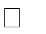 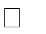 esecuzione del contratto e sua gestione amministrativa: elaborazione, liquidazione e corresponsione degli importi dovuti e relativa contabilizzazione;analisi del mercato e elaborazioni statistiche; verifica del grado di soddisfazione dei rapporti;adempimento di obblighi derivanti da leggi, contratti, regolamenti in materia di igiene e sicurezza del lavoro, in materia fiscale, in materia assicurativa;tutela dei diritti in sede giudiziaria.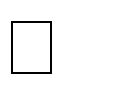 Le forniamo a tal fine le seguenti ulteriori informazioni:Il trattamento dei Suoi dati personali sarà improntato a principi di correttezza, liceità e trasparenza e di tutela della Sua riservatezza e dei Suoi diritti;I dati personali trattati sono esclusivamente quelli necessari e pertinenti alle finalità del trattamento;I Suoi dati personali verranno trattati anche con l’ausilio di strumenti elettronici o comunque automatizzati con le modalità e le cautele previste dal D.lgs. n. 196/2003 integrato dal D.lgs. 101/2018 ex Regolamento (Ue) 2016/679 e conservati per il tempo necessario all’espletamento delle attività istituzionali, gestionali e amministrative riferibili alle predette finalità;Il titolare del trattamento è il Dirigente Scolastico;Gli incaricati al trattamento è il personale addetto all'Ufficio di Segreteria e/o i docenti, espressamente autorizzati all'assolvimento di tali compiti, identificati ai sensi di legge, ed edotti dei vincoli imposti dal D.lgs. n. 196/2003 integrato dal D.lgs. 101/2018 ex Regolamento (Ue) 2016/679;I dati oggetto di trattamento potranno essere comunicati ai seguenti soggetti esterni all’istituzione scolastica per fini connessi o funzionali al miglioramento dell’efficacia e dell’efficienza dei servizi amministrativi e gestionali: MPI, Ufficio Scolastico Regionale della Sicilia, Ufficio Scolastico Provinciale, Altre istituzioni scolastiche, Amministrazione Regionale, Amministrazione Provinciale, al Comune, Organizzazioni Sindacali, Agenzia delle Entrate, Banca che effettua il servizio di cassa, Organi preposti alla vigilanza su igiene e sicurezza, AUSL, Collegio Revisori dei Conti e persone fisiche e giuridiche responsabili di attività connesse con il funzionamento dell’istituzione scolastica.Le ricordiamo infine:che il conferimento dei dati richiesti è indispensabile a questa istituzione scolastica per l'assolvimento dei suoi obblighi istituzionali e il consenso non è richiesto per i soggetti pubblici e quando il trattamento è previsto dalla legge, da un regolamento o dalla normativa comunitaria;che il conferimento dei dati richiesti è indispensabile a questa istituzione scolastica per l'assolvimento dei suoi obblighi istituzionali e contrattuali, pertanto il mancato consenso al trattamento può comportare il mancato o parziale espletamento di tali obblighi;che in ogni momento potrà esercitare i Suoi diritti nei confronti del titolare del trattamento, ai sensi dell’art. 7 del D. LGS 196/2003 integrato dal D.lgs. 101/2018 ex Regolamento (Ue) 2016/679 riportato in calce alla presente comunicazione.Titolare del trattamento dati(Prof. Attilio Grisafi)Il/La Sottoscritto/a	,Dichiara di aver ricevuto la informativa fornita dal titolare del trattamento dei dati ai sensi dell’art. 13 del D.Lgs.196/2003 integrato dal D.Lgs. 101/2018 ex Regolamento (Ue) 2016/679, si impegna a comunicare per iscritto ogni eventuale correzione, integrazione e/o aggiornamento dei dati forniti.Acconsente al trattamento dei dati personali per le finalità indicate nell’informativa. (barrare le caselle)Data		Firma  	Allegato DDichiarazioneIl sottoscritto/a,						, nato a					, in servizio presso				, con la qualifica di						, in relazione all’incarico di								, nell’ambito dell’intervento progettuale PON Fondi Strutturali Europei – Programma Operativo Nazionale “Per la scuola, competenze e ambienti per l’apprendimento” 2014-2020 - Asse II - Infrastrutture per l’istruzione – Fondo Europeo di Sviluppo Regionale (FESR) – REACT EU. Asse V – Priorità d’investimento: 13i – (FESR) “Promuovere il superamento degli effetti della crisi nel contesto della pandemia di COVID-19 e delle sue conseguenze sociali e preparare una ripresa verde, digitale e resiliente dell’economia” – Obiettivo specifico 13.1: Facilitare una ripresa verde, digitale e resiliente dell’economia - Avviso pubblico prot.n. 38007 del 27 maggio 2022 “Ambienti didattici innovativi per la scuola dell’infanzia”. 13.1.5 – “Ambienti didattici innovativi per le scuole dell’infanzia”. - codice progetto 13.1.5A-FESRPON-SI-2022-356, consapevole delle     sanzioni previste dal D.P.R. 28 Dicembre 2000, n. 445, e che la presente dichiarazione assume valore di dichiarazione sostitutiva di certificazione, resa ai sensi dell’articolo 46 e 47, nonché delle conseguenze di carattere amministrativo e penale previste al successivo art. 76 per coloro che rilasciano dichiarazioni non corrispondenti a verità e falsità negli atti,DICHIAROdi	non	trovarmi	in	nessuna		delle	condizioni	ostative	allo	svolgimento dell’incarico  di					, meglio specificato in premessa, previste dalle seguenti norme:-	Art. 6-bis Legge 241/1990;D.P.R. 16 aprile 2013, n. 62, recante “Codice di comportamento dei dipendenti pubblici”;D.M. 30 giugno 2014, n. 525, recante “Codice di comportamento del Ministero dell’Istruzione, dell’Università e della Ricerca”;D.lgs. 8 aprile 2013, n.39 inconferibilità e incompatibilità di incarichi presso le PP.AA. e presso gli enti privati di controllo pubblico a norma dell'art.1, commi 49 e 50, L. 6 novembre 2012, n.190.Allega fotocopia di un documento di identità valido. Luogo e data,In fede FirmaPUNTEGGIO MASSIMONOTEDICHIARATI DALCANDIDATOASSEGNATI DALLACOMMISSIONETITOLI CULTURALITITOLI CULTURALITITOLI CULTURALITITOLI CULTURALITITOLI CULTURALIDiploma di Istituto secondario superiore o equipollente (si valuta in assenza di titoli superiori)1Si valuta un solo titolo.Laurea Triennale (si valuta in assenza di laurea specialistica)3Si valuta un solo titoloLaurea Specialistica o vecchio ordinamento inerente il profilo richiesto6fino a 89puntida 90 a 99puntida 100 a 104puntida 105 a 110punti110 e lode6 puntiDottorato di   ricerca   5Si valuta un solo titoloCorso di perfezionamento annuale inerente il profilo per cui ci si candida21 punto per ogni corso fino a un massimodi due.Master professionale annuale di I o IIlivello nel settore di riferimento2Si valuta un solo titoloAttestati di esperienze formative coerenti con il profilo richiesto (corsi di aggiornamento, workshop, laboratori…), rilasciati da scuole, retidi scuole, USR o enti certificati dal MI50,5 per ogni esperienza per un max. di 10 esperienzeTITOLI DI SERVIZIOTITOLI DI SERVIZIOTITOLI DI SERVIZIOTITOLI DI SERVIZIOTITOLI DI SERVIZIOAnzianità di servizio nel ruolo101 punto per ogni a.s. perun max. di 10TITOLI PROFESSIONALITITOLI PROFESSIONALITITOLI PROFESSIONALITITOLI PROFESSIONALITITOLI PROFESSIONALIEsperienza come docenza in corsi di formazione attinenti al profiloEsperienza come docenza in corsi di formazione attinenti al profilo51 punto per ogni esperienza perun max. di 5.  Certificazioni informatiche  Certificazioni informatiche21 punto per certificazione per un max. di2.Certificazioni inerenti la sicurezza (Lg.81/08)Certificazioni inerenti la sicurezza (Lg.81/08)1Si valuta un solo titoloPubblicazioni	scientifiche	su	materie coerenti con il profilo richiestoPubblicazioni	scientifiche	su	materie coerenti con il profilo richiesto51 punto per ogni pubblicazione per un max. di5Esperienza professionale come Funzione strumentale al PTOF o altro incaricoscolastico inerente al profilo richiestoEsperienza professionale come Funzione strumentale al PTOF o altro incaricoscolastico inerente al profilo richiesto101 punto per ogni a.s. per un max. di 10Esperienza	professionale	nel	profilo richiesto per progetti PON o analoghiEsperienza	professionale	nel	profilo richiesto per progetti PON o analoghi102 punti per ogni esperienza perun max. di 10